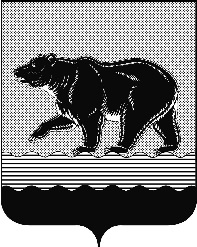 СЧЁТНАЯ ПАЛАТАГОРОДА НЕФТЕЮГАНСКА16 микрорайон, 23 дом, помещение 97, г. Нефтеюганск, 
Ханты-Мансийский автономный округ - Югра (Тюменская область), 628310  тел./факс (3463) 20-30-55, 20-30-63 E-mail: sp-ugansk@mail.ruwww.admaugansk.ruИсх. 485 от 26.10.2017Заключениена проект изменений в постановление администрации города Нефтеюганскаот 16.01.2015 № 6-нп «Об утверждении нормативов финансовых затрат на капитальный ремонт, ремонт и содержание автомобильных дорог общего пользования местного значения города Нефтеюганска и Правил расчёта размера ассигнований бюджета города Нефтеюганска на капитальный ремонт, ремонт и содержание автомобильных дорог общего пользования местного значения города Нефтеюганска» (далее по тексту – Проект изменений)	Счётная палата в соответствии с пунктом 7 части 2 статьи 9 Федерального закона от 07.02.2011 № 6-ФЗ «Об общих принципах организации и деятельности контрольно-счётных органов субъектов Российской Федерации и муниципальных образований» проводит финансово-экономическую экспертизу проектов муниципальных правовых актов (включая обоснованность финансово-экономических обоснований) в части, касающейся расходных обязательств муниципального образования. В соответствии с пунктом 3.1. Правил подготовки муниципальных правовых актов администрации города Нефтеюганска, утверждённых постановлением администрации города Нефтеюганска от 05.09.2013 № 89-нп, проект правового акта, затрагивающий вопросы финансово-экономической деятельности субъектов бюджетной сферы, подлежит финансово-экономической экспертизе, проводимой Счётной палатой города Нефтеюганска в порядке, установленном законодательством Российской Федерации.По результатам экспертизы установлено:1. Проектом изменений планируется увеличение норматива финансовых затрат по ремонту автомобильных дорог на сумму 1 841,01 тыс. рублей на 1 км.  в связи с необходимостью включения в расчёт ремонта бордюров, разметки проезжей части спрей пластиком, укрепления обочин грунтощебнем. 2. Проектом изменений планируется увеличение норматива финансовых затрат по капитальному ремонту автомобильных дорог на сумму 2 968,450 тыс. рублей на 1 км. в связи с необходимостью включения в расчёт ремонта бордюров, разметки проезжей части спрей пластиком, укрепления обочин грунтощебнем. 3. Проектом изменений планируется увеличение норматива финансовых затрат на содержание автомобильных дорог на сумму 61,720 тыс. рублей на 1 км. В расчёт включена автомобильная дорога по улице Коммунальная протяжённостью 1,318 км., а также увеличен объём ямочного ремонта и  ликвидации колейности. Обращаем внимание, что в нарушение пункта 4.2 Правил подготовки муниципальных правовых актов администрации города Нефтеюганска, утверждённых постановлением администрации города Нефтеюганска от 05.09.2013 № 89-нп, в наш адрес направлен проект муниципального правового акта не прошедший согласование департамента финансов администрации города Нефтеюганска.Счётной палатой неоднократно в заключениях на проекты постановлений администрации города Нефтеюганска «О внесении изменения в постановление администрации города Нефтеюганска от 16.01.2015 № 6-нп «Об утверждении нормативов финансовых затрат на капитальный ремонт, и содержание автомобильных дорог общего пользования местного значения города Нефтеюганска и Правил расчёта размера ассигнований бюджета города Нефтеюганска на капитальный ремонт, ремонт и содержание автомобильных дорог общего пользования местного значения города Нефтеюганска» 
(от 25.11.2016 № 485, от 07.07.2017 № 329, от 21.09.2017 
№ 404) сообщалось о необходимости приведения протяжённости дорог, указанных в Перечне автомобильных дорог общего пользования местного значения города Нефтеюганска, утверждённом постановлением администрации города Нефтеюганска от 03.09.2014 № 1002-п, в соответствие с техническими паспортами. Замечание не устранено.	По итогам проведения финансово-экономической экспертизы предлагаем направить проект изменений на утверждение.	Председатель 								             С.А. ГичкинаИсполнитель:инспектор инспекторского отдела № 1Счётной палатыПешина Наталья ВениаминовнаТел. 8 (3463) 203948